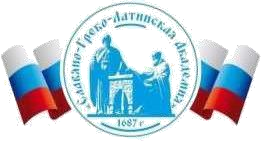 Автономная Некоммерческая Организация Высшего Образования«Славяно-Греко-Латинская Академия»Аннотация к рабочей программе дисциплины Б1.В.ДВ.01.01 Технологии продвижения бренда в цифровой средеБ1.В.ДВ.01.01 Технологии продвижения бренда в цифровой средеСОГЛАСОВАНОДиректор Института _______________________,кандидат философских наук_______________________Одобрено:Решением Ученого Советаот «22» апреля 2022 г. протокол № 5УТВЕРЖДАЮРектор АНО ВО «СГЛА»_______________ Храмешин С.Н.Направление подготовки38.03.02 МенеджментНаправленность (профиль)Управление бизнесомКафедрамеждународных отношений и социально-экономических наукФорма обученияГод начала обученияОчная2022Реализуется в семестре2 курс 1Наименование дисциплиныБ1.В.ДВ.01.01 Технологии продвижения бренда в цифровой средеКраткое содержаниеКраткое содержаниеОсновные подходы к определению бренда. Основные этапы эволюции брендинга. Экономическая среда бренда. Этапы создания стоимости бренда. Сущность и основные определения цифрового маркетинга. Позиционирование бренда в цифровой среде. Планирование эффективных бренд-коммуникаций. Мониторинг положения бренда на рынке: осведомленность, знание, лояльность. Система управления брендами: понятие и современные направления. Позиционирование брендов: принципы разработки позиционирования. Бренд-стратегия: понятие и этапы разработки. Позиционирование бренда. Продвижение бренда.Основные подходы к определению бренда. Основные этапы эволюции брендинга. Экономическая среда бренда. Этапы создания стоимости бренда. Сущность и основные определения цифрового маркетинга. Позиционирование бренда в цифровой среде. Планирование эффективных бренд-коммуникаций. Мониторинг положения бренда на рынке: осведомленность, знание, лояльность. Система управления брендами: понятие и современные направления. Позиционирование брендов: принципы разработки позиционирования. Бренд-стратегия: понятие и этапы разработки. Позиционирование бренда. Продвижение бренда.Результаты освоения дисциплиныОбладает навыками выявления факторов, провоцирующих раскол в команде, преодоления возникающих в команде разногласий, споров и конфликтов на основе учета интересов всех сторон, используя инклюзивный подход, эффективную коммуникацию, методы командообразования и командного взаимодействия при совместной работе в рамках поставленной задачи.Предвидит результаты (последствия) как личных, так и коллективных действий; способен управлять процессами групповой динамики, обеспечивает работу команды для получения оптимальных результатов совместной работы.Планирует командную работу, распределяет поручения и делегирует полномочия членам команды; организует обсуждение разных идей и мнений; распределяет командные роли и выявляет лидерский потенциал членов команды на основе мониторинга командной работы и своевременного реагирования на существенные отклонения.Обладает навыками выявления факторов, провоцирующих раскол в команде, преодоления возникающих в команде разногласий, споров и конфликтов на основе учета интересов всех сторон, используя инклюзивный подход, эффективную коммуникацию, методы командообразования и командного взаимодействия при совместной работе в рамках поставленной задачи.Предвидит результаты (последствия) как личных, так и коллективных действий; способен управлять процессами групповой динамики, обеспечивает работу команды для получения оптимальных результатов совместной работы.Планирует командную работу, распределяет поручения и делегирует полномочия членам команды; организует обсуждение разных идей и мнений; распределяет командные роли и выявляет лидерский потенциал членов команды на основе мониторинга командной работы и своевременного реагирования на существенные отклонения.Трудоемкость,з.е.33Формы отчетностиЗачетЗачетПеречень основной и дополнительной литературы, необходимой для освоения дисциплиныПеречень основной и дополнительной литературы, необходимой для освоения дисциплиныПеречень основной и дополнительной литературы, необходимой для освоения дисциплиныПеречень основной и дополнительной литературы, необходимой для освоения дисциплиныОсновная литератураАлашкин, П. А. Всё о рекламе и продвижении в Интернете / П.А. Алашкин ; под редакцией П. Суворовой. — Москва : Альпина Паблишер, 2019. — 220 c. — ISBN 978-5-9614-1055-6. — Текст : электронный // Цифровой образовательный ресурс IPR SMART : [сайт]. — URL: https://www.iprbookshop.ru/86863.htmlАнтонова, Н. В. Восприятие брендов и стратегии потребительского поведения / Н. В. Антонова, О. И. Патоша. — 2-е изд. — Москва : Издательский дом Высшей школы экономики, 2018. — 209 c. — ISBN 978-5-7598-1676-8. — Текст : электронный // Цифровой образовательный ресурс IPR SMART : [сайт]. — URL: https://www.iprbookshop.ru/89566.htmlАлашкин, П. А. Всё о рекламе и продвижении в Интернете / П.А. Алашкин ; под редакцией П. Суворовой. — Москва : Альпина Паблишер, 2019. — 220 c. — ISBN 978-5-9614-1055-6. — Текст : электронный // Цифровой образовательный ресурс IPR SMART : [сайт]. — URL: https://www.iprbookshop.ru/86863.htmlАнтонова, Н. В. Восприятие брендов и стратегии потребительского поведения / Н. В. Антонова, О. И. Патоша. — 2-е изд. — Москва : Издательский дом Высшей школы экономики, 2018. — 209 c. — ISBN 978-5-7598-1676-8. — Текст : электронный // Цифровой образовательный ресурс IPR SMART : [сайт]. — URL: https://www.iprbookshop.ru/89566.htmlДополнительна я литература1. МакДональд, М. Брендинг. Как создать мощный бренд : учебник /М. МакДональд, Л. Чернатони. – Москва : Юнити, 2015. – 559 с. –(Зарубежный учебник). – Режим доступа: по подписке. – URL: https://biblioclub.ru/index.php?page=book&id=436697 – ISBN 5-23800894-5. – Текст : электронный.	2 Формирование бренда предприятия : учебное пособие /1. МакДональд, М. Брендинг. Как создать мощный бренд : учебник /М. МакДональд, Л. Чернатони. – Москва : Юнити, 2015. – 559 с. –(Зарубежный учебник). – Режим доступа: по подписке. – URL: https://biblioclub.ru/index.php?page=book&id=436697 – ISBN 5-23800894-5. – Текст : электронный.	2 Формирование бренда предприятия : учебное пособие /О. В. Бондарская, Т. А. Бондарская, Р. Г. Гучетль, Л. Г. Попова ; Тамбовский государственный технический университет. – Тамбов : Тамбовский государственный технический университет (ТГТУ), 2017. –214 с. : ил. – Режим доступа: по подписке. – URL: https://biblioclub.ru/index.php?page=book&id=499002 – Библиогр. в кн. – ISBN 978-5-8265-1704-8. – Текст : электронный.Цветкова, Г. С. Рекламный менеджмент : учебное пособие : [16+] /Г. С. Цветкова ; Министерство науки и высшего образования Российской Федерации, Поволжский государственный технологический университет. – Йошкар-Ола : Поволжский государственный технологический университет, 2018. – 108 с. : ил. – Режим доступа: по подписке. – URL: https://biblioclub.ru/index.php?page=book&id=494305 – Библиогр.: с. 99-101. – ISBN 978-5-8158-1998-6. – Текст : электронный.Шарков, Ф. И. Константы гудвилла: стиль, паблисити, репутация, имидж и бренд фирмы : учебное пособие / Ф. И. Шарков. – 5-е изд., стер.– Москва : Дашков и К° : Альтехсофт «Издательство Шаркова», 2020. –272 с. : ил. – Режим доступа: по подписке. – URL: https://biblioclub.ru/index.php?page=book&id=684227 – Библиогр. в кн. – ISBN 978-5-394-03640-8. – Текст : электронный. 